ЗАКЛЮЧЕНИЕо результатах экспертно-аналитического мероприятия на проект постановления администрации Дальнегорского городского округа «О внесении изменений в постановление администрации Дальнегорского городского округа от 10.10.2023 г.
№ 1 504-па «Об утверждении муниципальной программы «Защита населения и территории Дальнегорского городского округа от чрезвычайных ситуаций».29 марта 2024 года										№ 22ОБЩИЕ ПОЛОЖЕНИЯ.Настоящее заключение на проект постановления администрации Дальнегорского городского округа «Об утверждении муниципальной программы «Защита населения и территории Дальнегорского городского округа от чрезвычайных ситуаций» (далее – Программа, Муниципальная программа, МП) подготовлено в соответствии: с Федеральным законом Российской Федерации от 7 февраля 2011 г.
N 6-ФЗ «Об общих принципах организации и деятельности контрольно-счётных органов субъектов Российской Федерации и муниципальных образований», статьёй 268.1 Бюджетного кодекса Российской Федерации (далее – БК РФ), Уставом Дальнегорского городского округа, Регламентом Контрольно-счётной палаты Дальнегорского городского округа (далее – КСП ДГО), утверждённым Распоряжением председателя КСП ДГО от 05.12.2016 г. № 48, Стандартом внешнего муниципального финансового контроля «Общие правила проведения экспертно-аналитических мероприятий», утверждённого распоряжением Контрольно-счётной палаты от 14.01.2022 № 3.Основание для проведения экспертно-аналитического мероприятия – пункт 2.3, 2.6, 2.14 Плана работы Контрольно-счётной палаты на 2024 год, утверждённого распоряжением от 28.12.2023 г. № 100, распоряжение председателя Контрольно-счётной палаты от 27.03.2024 г. № 18 обращение администрации Дальнегорского городского округа от 27.02.2024 г. № 586.Карта – № 20.Предметом экспертно-аналитического мероприятия явились документы к проекту постановления «Об утверждении муниципальной программы «Защита населения и территории Дальнегорского городского округа от чрезвычайных ситуаций»» (далее – Проект постановления):Стратегические приоритеты муниципальной программы «Защита населения и территории Дальнегорского городского округа от чрезвычайных ситуаций» (далее – Приоритеты МП);Паспорт муниципальной программы «Защита населения и территории Дальнегорского городского округа от чрезвычайных ситуаций» (далее – проект Паспорта МП, Паспорт МП);Паспорт структурного элемента (комплекса процессных мероприятий) «Обеспечение общественной и личной безопасности граждан путём противопожарной защищённости населения и населённых пунктов»;Паспорт структурного элемента (комплекса процессных мероприятий) «Повышение уровня защищённости населения от чрезвычайных ситуаций природного и техногенного характера мирного и военного времени»;Методика расчёта показателей МП «Защита населения и территории Дальнегорского городского округа от чрезвычайных ситуаций» (далее – Методика);Пояснительная записка к проекту постановления «О внесении изменений в постановление администрации Дальнегорского городского округа от 10.10.2023 г.
№ 1 504-па «Об утверждении муниципальной программы «Защита населения и территории Дальнегорского городского округа от чрезвычайных ситуаций»» (далее – Пояснительная записка).Цель экспертно-аналитического мероприятия:проверка соответствия проекта Муниципальной программы перечню муниципальных программ Дальнегорского городского округа, утверждённому Постановлением администрации Дальнегорского городского округа от 15.08.2023 г.
№ 1113-па «Об утверждении перечня муниципальных программ Дальнегорского городского округа» (далее – Перечень);проверка соответствия проекта Муниципальной программы Стратегии социально-экономического развития Дальнегорского городского округа Приморского края на период до 2035 года, утверждённой Решением Думы от 19.07.2023 г. № 130
«О стратегии социально-экономического развития Дальнегорского городского округа Приморского края на период до 2035 года» (далее – Стратегия);проверка соответствия проекта Муниципальной программы Постановлению администрации Дальнегорского городского округа от 10.02.2023 г. № 134-па
«Об утверждении Порядка принятия решений о разработке муниципальных программ, их формирования и реализации» (далее – Порядок).Объект экспертно-аналитического мероприятия: ответственный исполнитель программы – Отдел по делам ГО и ЧС и мобилизационной работе администрации Дальнегорского городского округа (далее – Разработчик, Ответственный исполнитель).Исследуемый период: 2024 – 2028 годы.Срок проведения экспертно-аналитического мероприятия: с 28.09.2024 года по 29.09.2024 года. Экспертиза проведена с элементами стратегического аудита.Вопросы проверки: Соответствие Проекта программы Перечню.Соответствие Проекта программы положениям Стратегии.Соответствие ресурсного обеспечения программы утверждённому бюджету Дальнегорского городского округа по состоянию на 01.01.2024 г.При подготовке заключения использованы следующие нормативные документы: Бюджетный кодекс Российской Федерации;Федеральный закон от 06.10.2003 г. № 131-ФЗ «Об общих принципах организации местного самоуправления в Российской Федерации»; Постановление Правительства РФ от 15.04.2014 г. № 308 «Об утверждении государственной программы Российской Федерации «Социально-экономическое развитие Дальневосточного федерального округа»;Письмо Минфина России от 30.09.2014 г. № 09-05-05/48843 «О методических рекомендациях по составлению и исполнению бюджетов субъектов Российской Федерации и местных бюджетов на основе государственных муниципальных программ» (далее – Методические рекомендации);Решение Думы от 19.07.2023 г. № 130 «О стратегии социально-экономического развития Дальнегорского городского округа Приморского края на период до 2035 года» (Стратегия);Постановление администрации Дальнегорского городского округа от 10.02.2023 г. № 134-па «Об утверждении Порядка принятия решений о разработке муниципальных программ, их формирования и реализации» в редакции постановления администрации Дальнегорского городского округа от 15.08.2023 г. № 1020-па «О внесении изменений в постановление администрации Дальнегорского городского округа от 10.02.2023 № 134-па «Об утверждении Порядка принятия решений о разработке муниципальных программ, их формирования и реализации»» (Порядок);Постановление администрации Дальнегорского городского округа от 15.08.2023 г. № 1113-па «Об утверждении перечня муниципальных программ Дальнегорского городского округа» (Перечень).ЭКСПЕРТНО-АНАЛИТИЧЕСКАЯ ЧАСТЬ.Для достижения стратегических целей социально-экономического развития Дальнегорского городского округа актуализирована действующая муниципальная программа «Защита населения и территории Дальнегорского городского округа от чрезвычайных ситуаций». Разработчиком и ответственным исполнителем муниципальной программы является Отдел по делам ГО и ЧС и мобилизационной работе администрации Дальнегорского городского округа, соисполнители не предусмотрены. Куратор Ответственного исполнителя МП – Столярова Юлия Валерьевна, первый заместитель главы администрации Дальнегорского городского округа.Цель, поставленная для реализации Муниципальной программы и указанная в «Описании приоритетов и целей в сфере реализации МП» Стратегических приоритетов проекта Муниципальной программы – обеспечение защиты населения от опасностей, чрезвычайных ситуаций природного и техногенного характера в мирное и военное время, предупреждение происшествий на водных объектах, предупреждение возникновения пожаров и гибели на них людей. В Разделе 1 Паспорта Программы «Цель муниципальной программы – обеспечение безопасности населения путём противопожарной защищённости и защищённости от чрезвычайных ситуаций природного и техногенного характера мирного и военного времени».Срок реализации Муниципальной программы согласно паспорту 5 лет в период 2024 – 2028 годы.Направления реализации муниципальной политики, выделенные в Программе – Обеспечение пожарной безопасности на территории Дальнегорского городского округа и Предупреждение чрезвычайных ситуаций мирного и военного времени.Программа состоит только из процессной части. Достижение цели реализации Программы обеспечивается выполнением комплексов процессных мероприятий (структурного элемента):Обеспечение общественной и личной безопасности граждан путём противопожарной защищённости населения и населённых пунктов (далее – Комплекс 1 или Структурный элемент 1).Повышение уровня защищённости населения от чрезвычайных ситуаций природного и техногенного характера мирного и военного времени (далее – Комплекс 2 или Структурный элемент 2).Выполнение вышеуказанных комплексов процессных мероприятий осуществляется за счёт решения следующих задач:Комплекс 1: Реализация комплекса мероприятий, направленных на предупреждение и ликвидацию пожаров на территории Дальнегорского городского округа;Комплекс 2: Реализация комплекса мероприятий, направленных на обеспечение безопасности населения и территории Дальнегорского городского округа от чрезвычайных ситуаций природного и техногенного характера мирного и военного времени. Ожидаемыми результатами от выполнения Комплексов в Паспорте программы указаны:Повышение пожарной безопасности населения и территории Дальнегорского городского округа до 100 % к 2028 году – Комплекс 1.Повышение уровня безопасности населения и территории Дальнегорского городского округа от чрезвычайных ситуаций природного и техногенного характера мирного и военного времени до 100 % к 2028 году – Комплекс 2.Структурные элементы МП предполагают мероприятия и имеют следующие показатели и установленные для них значения (раздел 3 Паспорта МП).Финансовое обеспечение реализации Программы и её структурных элементов как указано в Разделе 1 Паспорта МП предусмотрено из средств бюджета Дальнегорского городского округа в объёме 11 563,08 тыс. рублей и средств бюджета Приморского края – 46 835,40 рублей. Иных, привлекаемых бюджетных средств не предусматривается.Анализ структуры проекта программы и оценка наличия всех необходимых документов, разделов паспорта, приложений, анализ соответствия названий разделов их смысловому содержанию в Паспорте МП и Приложениях к Муниципальной программе не выявили нарушений и недостатков.Проверка соответствия Проекта программы Перечню муниципальных программ Дальнегорского городского округа.Перечень муниципальных программ, утверждён Постановлением администрации Дальнегорского городского округа от 15.08.2023 г. № 1113-па «Об утверждении перечня муниципальных программ Дальнегорского городского округа».Проверкой отмечено следующее:Наименование представленной Программы соответствует Перечню (№ п/п 8).Срок реализации Муниципальной программы, указанный в паспорте, согласуется с Перечнем.Ответственный исполнитель и куратор Муниципальной программы в паспорте, тождественны Перечню.Проверка соответствия Проекта программы положениям Стратегии.Муниципальная программа входит в состав документов стратегического планирования, содержащий комплекс планируемых мероприятий, взаимоувязанных по задачам, срокам осуществления, исполнителям и ресурсам и обеспечивающих наиболее эффективное достижение целей и решение задач социально-экономического развития муниципального образования.В соответствии с Методическими рекомендациями (пункт 3 Раздел 1) муниципальные программы рекомендуется разрабатывать в соответствии с приоритетами социально-экономического развития, определенными стратегией социально-экономического развития муниципального образования, с учётом положений программных документов, иных правовых актов Российской Федерации, субъекта Российской Федерации в соответствующей сфере деятельности.При проведении сравнительного анализа Плана стратегии социально-экономического развития Дальнегорского городского округа с Проектом муниципальной программы установлено, что цель реализации Муниципальной программы, обозначенная в разделе 2 Приоритетов МП, соответствует стратегическим приоритетам и задачам, поставленным для достижения социально-экономического развития Дальнегорского городского округа, все показатели результатов Стратегии социально-экономического развития Дальнегорского городского округа включены в число показателей Программы. Муниципальная программа «Защита населения и территории Дальнегорского городского округа от чрезвычайных ситуаций» в число 5 (пяти) показателей Программы включает 3 (четыре) показателя приоритетов социально-экономического развития Дальнегорского городского округа, определяемые в Стратегии. Представленный Проект муниципальной программы в целом взаимоувязан со Стратегией социально-экономического развития Дальнегорского городского округа, что соблюдает принципы единства и согласованности стратегического планирования и способствует достижению показателей ожидаемых результатов стратегии развития ДГО при реализации муниципальной программы.Проверка соответствия Муниципальной программы Порядку принятия решений о разработке муниципальных программ, их формирования и реализации. Соответствие ресурсного обеспечения программы утверждённому бюджету Дальнегорского городского округа по состоянию на 01.01.2024 г.Порядок принятия решений о разработке муниципальных программ, их формирования и реализации, утверждённый администрацией Дальнегорского городского округа, определяет основные принципы, механизмы и этапы их формирования, утверждения и реализации муниципальных программ Дальнегорского городского округа, а также контроля за ходом их реализации и внесения в них изменений.В соответствии с Пояснительной запиской Ответственного исполнителя вносятся изменения в финансирование на реализацию Программы (Раздел 4 Паспорта МП) в связи с увеличением бюджетных ассигнований на реализацию Программы на основании Решения Думы Дальнегорского городского округа восьмого созыва от 06.12.2023 г. № 178 «О бюджете Дальнегорского городского округа на 2024 год и плановый период 2025 и 2026 годов» (далее – Решение Думы ДГО) и показатели мероприятий структурных элементов.Порядком, предусмотрены внесения изменений в утверждённую муниципальную программу в случае изменения объёмов бюджетных ассигнований на реализацию её мероприятий (пункт 5.4 Раздел 5 Порядка).Проектом постановления ресурсное обеспечение Программы должно быть приведено в соответствие с Решением Думы ДГО. Распределение бюджетных ассигнований из бюджета Дальнегорского городского округа по целевым статьям муниципальной программы на 2024 и 2025, 2026 года представлены в Таблице № 1.Таблица № 1Распределение бюджетных ассигнований из бюджета Дальнегорского городского округа по целевым статьям муниципальной программы на 2024 и 2025, 2026 гг., руб.Исследуя представленный на экспертизу Проект постановления установлено соответствие размеров финансового обеспечения на реализацию Муниципальной программы в Паспорте МП и объёма финансового обеспечения реализации программы и её структурных элементы на очередной финансовый год и плановый период, утверждённого Решением Думы ДГО.ВЫВОДЫ.Настоящим экспертно-аналитическим мероприятием по проверке проекта постановления администрации Дальнегорского городского округа «О внесении изменений в постановление администрации Дальнегорского городского округа от 10.10.2023 г. № 1 504-па «Об утверждении муниципальной программы «Защита населения и территории Дальнегорского городского округа от чрезвычайных ситуаций»», установлено:В части соответствия Муниципальной программы Перечню муниципальных программ Дальнегорского городского округа нарушений не выявлено.Муниципальная программа в целом соответствует положениям Стратегии.Соблюдение Порядка принятия решений о разработке, реализации и проведения оценки эффективности реализации муниципальных программ администрации Дальнегорского городского округа в части соответствия ресурсного обеспечения программы утверждённому бюджету Дальнегорского городского округа по состоянию на 01.01.2024 г. нарушений не установлено.Председатель КСП ДГО							Е.А. ПушанкинаИсполнитель								Э.В. Исаева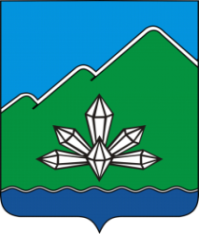 КОНТРОЛЬНО-СЧЁТНАЯ ПАЛАТАДальнегорского городского округаул. Осипенко 39А г. Дальнегорск, Приморский край, 692441   тел. (42373)3-27-35 E-mail: dalnegorsk-ksp@mail.ruНаименованиеВедомствоКод целевой статьиКод вида расхо- довСуммаСуммаСуммаНаименованиеВедомствоКод целевой статьиКод вида расхо- дов2024 год2025 год2026 год1234567Муниципальная программа "Защита населения и территории Дальнегорского городского округа от чрезвычайных ситуаций"00006 0 00 0000000022 966 161,4816 316 156,2616 606 156,26Комплексы процессных мероприятий00006 4 00 0000000022 966 161,4816 316 156,2616 606 156,26Комплекс процессных мероприятий "Обеспечение общественной и личной безопасности граждан, путем противопожарной защищенности населения и населенных пунктов"00006 4 01 000000006 160 000,00560 000,00980 000,00Администрация Дальнегорского городского округа96406 4 01 000000006 160 000,00560 000,00980 000,00Устройство, обновление противопожарных разрывов (минерализованных полос) в населенных пунктах Дальнегорского городского округа, подверженных лесным, ландшафтным и иным (природным) пожарам96406 4 01 240100005 400 000,00500 000,00500 000,00Закупка товаров, работ и услуг для обеспечения государственных (муниципальных) нужд96406 4 01 240102005 400 000,00500 000,00500 000,00Устройство и поддержание в исправном состоянии источников наружного противопожарного водоснабжения (пожарных водоемов), используемых подразделениями пожарной охраны для нужд пожаротушения96406 4 01 24020000400 000,000,00420 000,00Закупка товаров, работ и услуг для обеспечения государственных (муниципальных) нужд96406 4 01 24020200400 000,000,00420 000,00Оснащение Добровольной пожарной охраны пожарным инвентарем, оборудованием, амуницией96406 4 01 2403000050 000,0050 000,0050 000,00Закупка товаров, работ и услуг для обеспечения государственных (муниципальных) нужд96406 4 01 2403020050 000,0050 000,0050 000,00Оснащение автономными пожарными извещателями жилых помещений многодетных семей, семей, находящихся в социально опасном положении или иной трудной жизненной ситуации, а также инвалидов96406 4 01 24040000300 000,000,000,00Закупка товаров, работ и услуг для обеспечения государственных (муниципальных) нужд96406 4 01 24040200300 000,000,000,00Изготовление агитационной продукции96406 4 01 2409000010 000,0010 000,0010 000,00Закупка товаров, работ и услуг для обеспечения государственных (муниципальных) нужд96406 4 01 2409020010 000,0010 000,0010 000,00Комплекс процессных мероприятий "Повышение уровня защищенности населения от чрезвычайных ситуаций природного и техногенного характера мирного и военного времени"00006 4 02 0000000016 806 161,4815 756 156,2615 626 156,26Администрация Дальнегорского городского округа96406 4 02 0000000016 806 161,4815 756 156,2615 626 156,26Проведение противопаводковых мероприятий в населенных пунктах Дальнегорского городского округа96406 4 02 24050000240 000,00240 000,00240 000,00Закупка товаров, работ и услуг для обеспечения государственных (муниципальных) нужд96406 4 02 24050200240 000,00240 000,00240 000,00Установка оконечных устройств системы оповещения населения96406 4 02 240600000,00130 000,000,00Закупка товаров, работ и услуг для обеспечения государственных (муниципальных) нужд96406 4 02 240602000,00130 000,000,00Изготовление агитационной продукции96406 4 02 2409000010 000,0010 000,0010 000,00Закупка товаров, работ и услуг для обеспечения государственных (муниципальных) нужд96406 4 02 2409020010 000,0010 000,0010 000,00Приобретение специализированной техники на условиях лизинга в целях осуществления мероприятий по защите населения и территории от чрезвычайных ситуаций природного и техногенного характера96406 4 02 9276000016 390 599,8715 222 394,7015 222 394,70Закупка товаров, работ и услуг для обеспечения государственных (муниципальных) нужд96406 4 02 9276020016 390 599,8715 222 394,7015 222 394,70Приобретение специализированной техники на условиях лизинга в целях осуществления мероприятий по защите населения и территории от чрезвычайных ситуаций природного и техногенного характера за счет средств бюджета городского округа96406 4 02 S2760000165 561,61153 761,56153 761,56Закупка товаров, работ и услуг для обеспечения государственных (муниципальных) нужд96406 4 02 S2760200165 561,61153 761,56153 761,56